Министерство образования и науки Республики Татарстан ВСЕРОССИЙСКОЙ ОЛИМПИАДА ШКОЛЬНИКОВ ПО OCHOBAM БЕЗОПАСНОСТИ ЖИЗНЕДЕЯТЕЛЬНОСТИ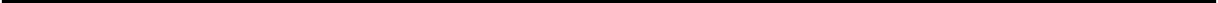 КРИТЕРИИ И МЕТОДИКА ОЦЕНКИ ВЫПОЛНЕННЫХ ОЛИМПИАДНЫХ ЗАДАНИЙ ДЛЯ 10 - 11 КЛАССОВшкольного  этапа  Всероссийской олимпиадышкольников по основан безопасности жизнедеятельности 2017-2018 учебный годКазань — 2017ЗАДАНИЯ  ТЕОРЕТИЧЕСRОГО  TУPA  (Теоретический блок)старшая возрастная гpyппaЗадание 1. При помощи стрелок установите соответствие между влиянием фактора риска и вероятностью  развития заболевания.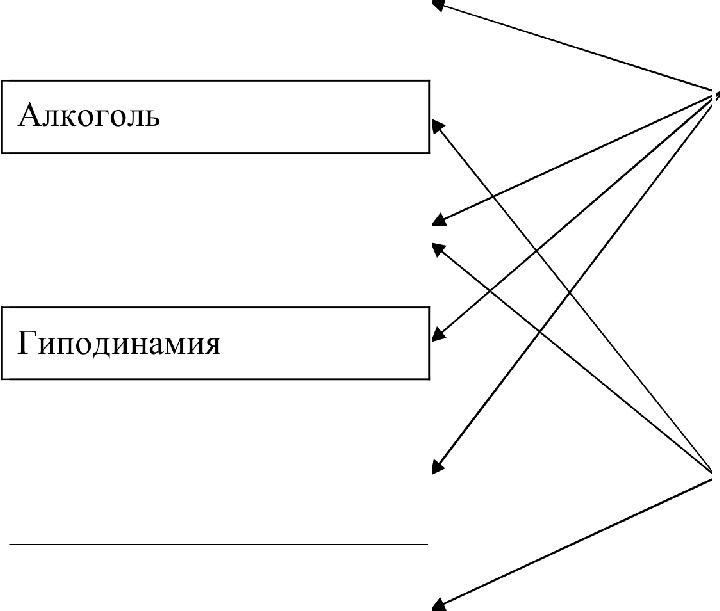 Оценка задания. Максимальная оценка за правильно выполненное задание — 6 баллов(no 1 баллу за каждый правильный ответ ). При отсугствии правильных и не указанных ответов, баллы  не начисляются.Подписи чпенов жюри  	Задание 2. Bnишиme в левую часть таблицы наименования режимов функционирова- ния РСЧС.Оценка задания. Максимальная оценка за правильно выполненное задание — 6 баллов(no 2 балла за каждый правильный ответ). При отсутствии правильных и не указанных ответов, баллы  не начисляются.Подписи чпенов жюри  	Задание 3. Основываясь на знаниях о составе Вооружённых Сил Российской Фе- дерации и военных геральдических знаках, впишите в правых окошках названия фор- мирований Вооружённых Сил Российской Федерации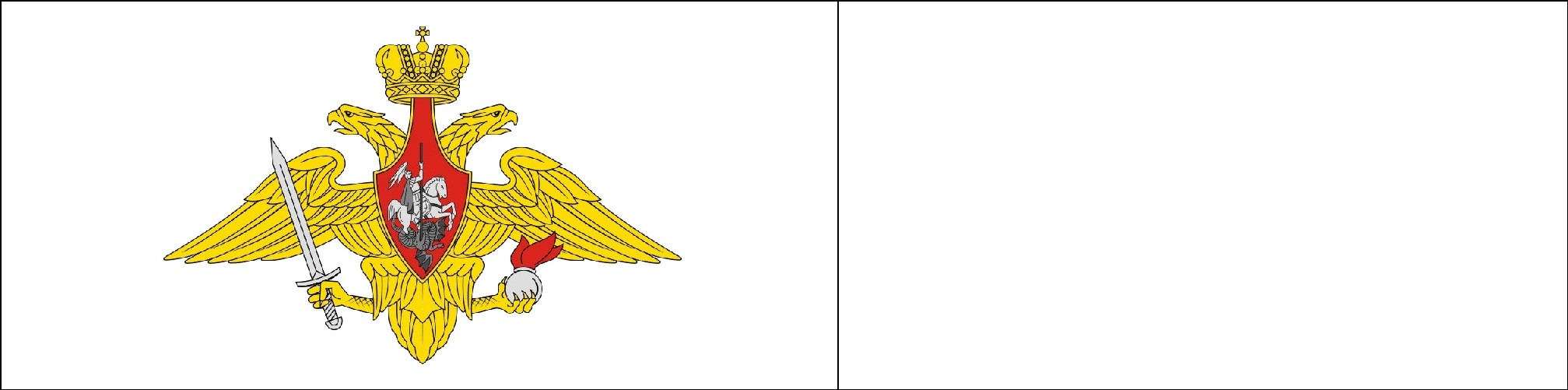 Сухопутные войска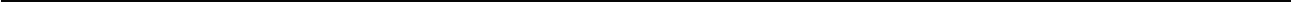 Военно-воздушные силы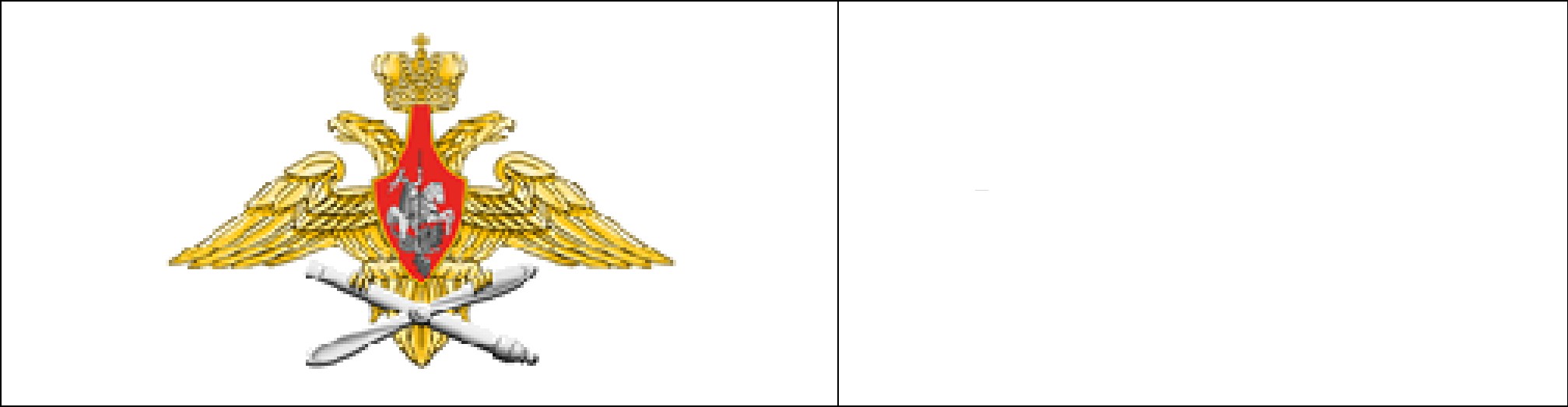 Ракетные войска стратегического назначения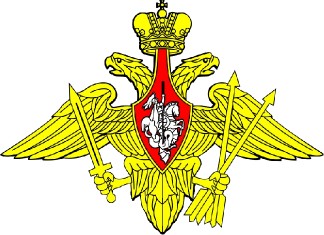 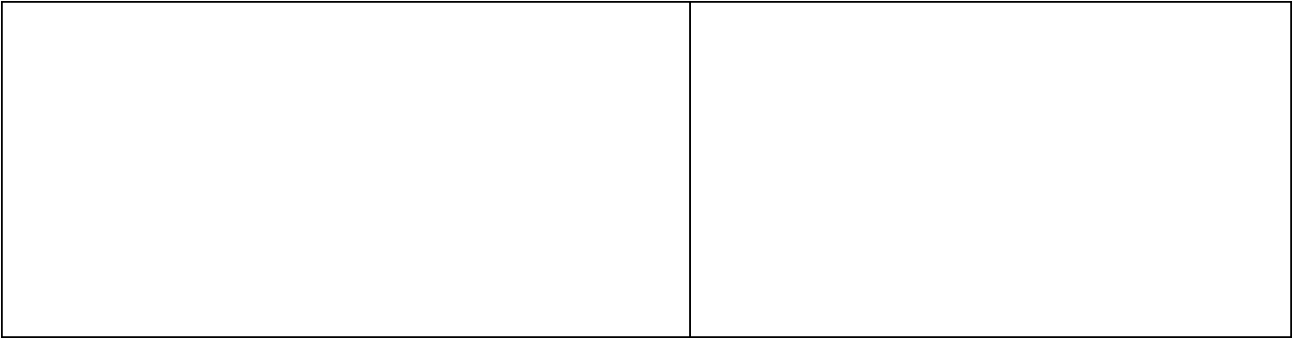 Космические войска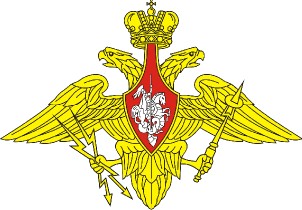 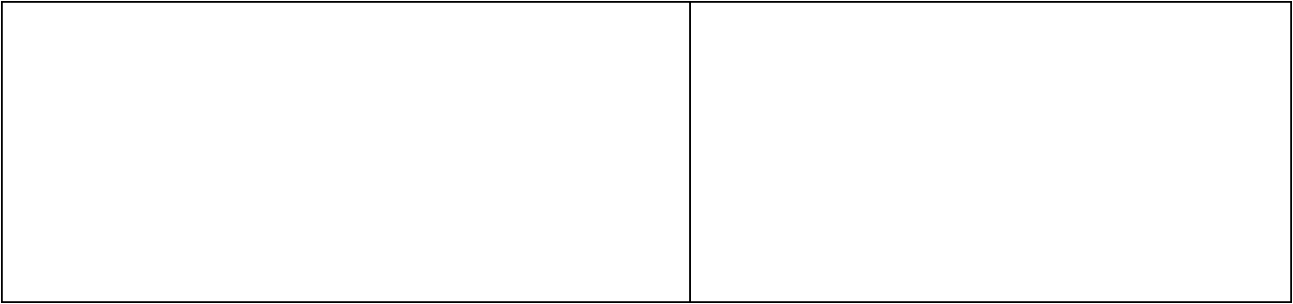 Военно-морской Флот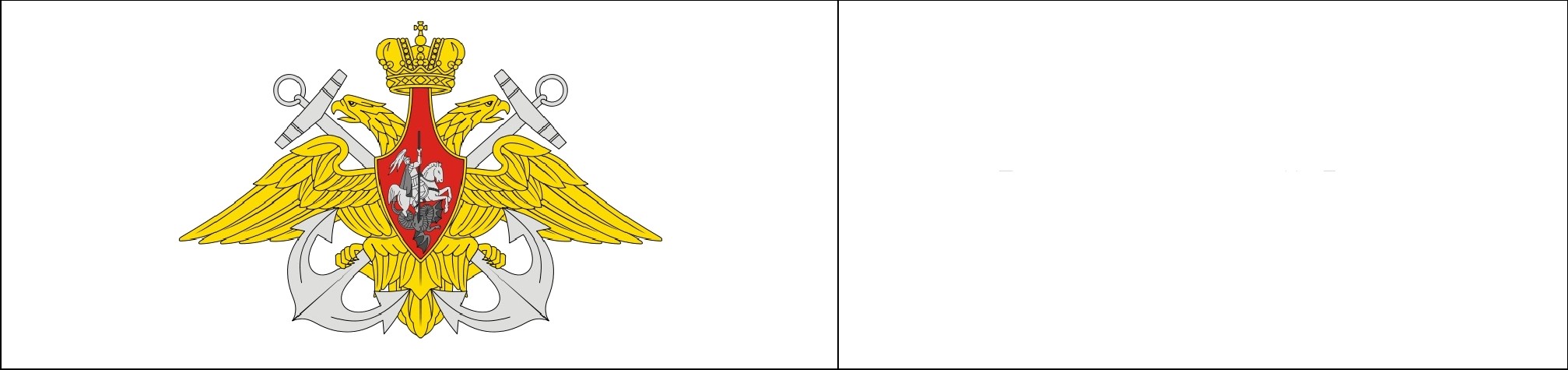 Воздушно-десантные войска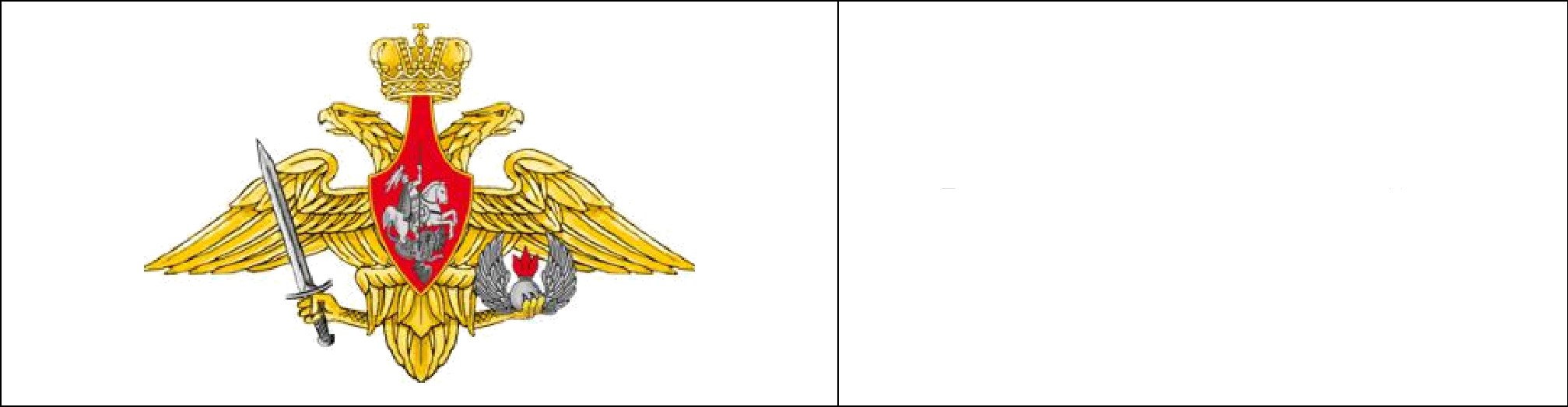 Оценка задания. Максимальная оценка за правильно выполненное задание — 12 баллов( no 2 баллу за каждый правильный ответ). При отсутствии правильных и не указанных ответов, баллы  не начисляются.Подписи чпенов жюри  	Задание 4. Заполните таблицу, вписав название вида оружия, действия которого ос- новано на новых физических npинциnax.Оценка задания. Максимальная оценка за правильно выполненное задание — 10 баллов( no 2 балла за каждый правильный ответ). При отсутствии правильных и не указанных ответов, баллы  не начисляются.Задание 5. Перечислите основные принципы противодействия терроризму в Российской Федерации.1. Обеспечение и защита основных прав и свобод человека и гражданина; 2. Законность;Приоритет  защиты  прав  и законных  интересов  лиц,  подвергающихся террори-GTИЧeGKOЙ OПilGHOGTИ; Неотвратимость наказания за осvществление террористической  деятельности;Системность   и   комплексное   использование   политических,  информационно-П]ЗОПЗГі1НДИGТGКИХ,  GОЦИЗЛЬНО -ЭКО HOMHЧeGKИX,   П]Зі1ВОВЫХ,   GПeЦИHJIЬHЫX  И  ИНЫХ Me]3противодействия терроризма;Сотрудничество государства с общественными и религиозными объединениями, международными и иными организациями, гражданами в противодействии терро- ризма;Приоритет мер предv  реждения терроризма;Единоначалие в pv оводстве привлекаемыми силами и средствами при проведе- нии контртеррористических операций;Сочетание гласных и негласных методов противодействия терроризмv;Конфиденциальность сведений о специальных средствах, технических приемах, тактике  осvществления  мероприятий  по борьбе с терроризмом,  а также о  составе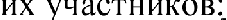 Недопvстимость политических  vступок террористам;Минимизация  и (или) ликвидация последствий проявлений терроризма;Соразмерность   мер   противодействия   терроризма   степени террористическойONdGHOGTИ.Оценка задания. Максимальная оценка за правильно выполненное задание — 26 баллов( no 2 балла за каждый правильный ответ). При отсутствии правильных и не указанных ответов, баллы  не начисляются.Подписи чпенов жюри  	Максимальная  оценка за полностью  правильно  выполненный Теорети-ческий блок — 60 dаллов;фактически набранные балпы за Теоретический бпон	 	Подписи членов жюри  	ЗАДАНИЯ ТЕОРЕТИЧЕСRОГО TУPA (Блок тестирования) старшая возрастная группаОценочные баллы: максимально — 40 баллов;фактически  набранные  баллы за Блок тестирования	 	Подписи членов жюри  	MIIT{IHua  o+Be+oB  Ha  +ec+oBsie PagarmiНаименование режи-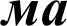 Условия функционирования или сведенияРежим повседневной деятельностиПри  обычной  производственно-промышленной, радиаци-онной, химической, биологической (бактериологиче- ской), сейсмологической и гидрометеорологической обстановке, при отсутствии эпидемий, эпизоотии, эпи- фитотий.Режим повышенной готовностиПри ухудшении указанной обстановки,  получении про-гноза о возможности  возникновения ЧС;Режим чрезвычайной ситуацииПри возникновении  и во время ликвидации ЧС.Название оружияХарактеристика оружияЛучевое оружиесовокупность  устройств (генераторов), поражающее дей-GTBИe КОТО]ЗЫХ ОGHOBilHO Ні1 ИGПОЛЬЗОВІІНИИ ОСТ]3ОНІ1П]3І1В-ленных лучей электромагнитной энергии или концентри-]ЗОВі1ННОГО  П  ЧКі1 ЭЛeMeHTi1]ЭHЫX ЧіlGТИЦ  ]Эі1ЗОГНі1ННЫХ ДОбольших скоростей.Радиочастотное оружиесредства, поражающее действие которых основано на ис- пользовании электромагнитных излучений сверхвысокой частоты (СВЧ) или чрезвычайно низкой частоты (ЧНЧ). Диапазон СВЧ находится в пределах от З00МГц до 30 ГГц, ЧНЧ — менее 100Гц.Инфразвуковое оружиесредства массового поражения, основанные на использо- вании направленного излучения мощных инфразвуковых колебаний  с частотой ниже 16 Гц.Радиологическое оружиеоружие массового поражения, действие которого основано на использовании боевых радиоактивных веществ (БРВ). Под БРВ понимают специально получаемые и приготов- ленные в виде порошков или растворов вещества, содер- жащие в своем составе радиоактивные изотопы химиче- ских элементов, обладающих ионизирующим излучением.Геофизическое оружиеGOBOK  ПHOGTb ]Зі1ЗЛИЧНЫХ  G]ЭeДGTB  ПОЗВОЛЯЮЩИХ ИGПОЛЬЗО -вать в военных целях разрушительные силы неживой при- роды путем искусственно вызываемых изменений физиче- ских свойств и процессов, протекающих в атмосфере, гид- росфере и литосфере Земли.Баллы за задания Теоретического dяокаБаллы за задания Теоретического dяокаБаллы за задания Теоретического dяокаБаллы за задания Теоретического dяокаБаллы за задания Теоретического dяокаБаллы за задания Теоретического dяокаNч задания12345Кол-вобаллов№П/ПТестовые заданияМакси—мальный баллКол—вонабранных балловОтметьте один правильный ответОтметьте один правильный ответОтметьте один правильный ответОтметьте один правильный ответ1.РСЧС создана в  целях.а) объединения усилии органов власти, организации и предприятия, их сил и средств в области преду- преждения и ликвидации чрезвычаиньш ситуации,-6) прогнозирования ЧС на территории Россиискои Федерации и организации проведения авариино- спасательных  и других неотложных работ,в) обеспечения первоочередного жизнеобеспечения населения, пострадавшего в чрезвычаиных ситуациях на территории  Россиискои Федерации.12.Гражданская оборона - это:а) система мероприятий по прогнозированию, предот- вращению и ликвидации чрезвычайных ситуаций в военное время,6) система обеспечения постоянной готовности орга- нов государственного управления для быстрых и эф- фективных действий по организации первоочередного жизнеобеспечения населения при ведении военных действий  на территории  Российской Федерации,в) система мероприятий по подготовке к защите и по защите населения, материальных и культурньт ценностей на территории Российской  Федерации от опасностей, возникающих при ведении военньш действий  или вследствие  этих действий.1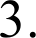 Противогаз  служит для  защиты органов дыхания,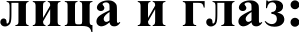 а) от отравляющих, радиоактивных веществ и высоких температур внешней среды при пожарах;6)   от  отравляющих,   радиоактивных	веществ  и бактериальньп: средств,-в)	от	радиоактивных	веществ	и	бактериальных средств.14.При одновременном заражении радиоактивными, отравляющими	веществами	и	бактериальными1средствами   частичная   санитарная  обработка про-водится  в такой последовательности:а) обезвреживание радиоактивных веществ, отравля- ющих  веществ,  бактериальных средств;6) обезвреживание бактериальных средств, радиоак- тивных  веществ,  отравляющих веществ;в) обезвреживание отравляющих веществ, радио- активных  веществ, бактериальных средств.5.Способность поддерживать необходимую для обес- печения жизнедеятельности нагрузку и противо- стоять утомлению, возникающему в процессе вы- полнения работы, называют:а) аыпослиаостью;6) гибкостью;в) устойчивостью; г) координацией.16.Лучшие умы России связывают  будущее страны  сростом численности её:а) армии;d) народонаселения,-в) территории; г) чиновников.17.Верховным главнокомандующим Вооруженными Силами Российской Федерации в соответствии с Конституцией является:а) министр обороны;6) Президент  Российской Федерации,-в) председатель  Федерального  собрания; г) командующий Сухопутными войсками.18.Чаще всего  пожары  возникают  по причине:а) неисправности электропроводки;6) человеческого фактора,-в) поджогов;г) неисправности оборудования.19.Каковы пути проникновения радиоактивных ве- ществ в организм человека при внутреннем облу- чении:а) через одежду и кожные покровы;6) в результате прохождения радиоактивного облака;1в) в результате потребления загрязненньт продук- тов питания и воды,-г) в результате радиоактивного загрязнения поверхно- сти земли, зданий и сооружений.10.Укажите, чем определяется нравственный компо- нент здорового образа жизни. Выберете правиль- ный ответ  из приведенных ниже:а) семейный odpaз жизни, предполагающий nocтo- янство партнеров,-6) холостой образ жизни с частой сменой партнеров; в) семейный образ жизни, предполагающий периоди— ческую смену партнеров;г) семейный образ жизни, предполагающий свободные взаимоотношения со случайными партнерами.111.Самый многочисленный вид войск Российской Федерации называется:а) Ракетными  войсками стратегического назначения;6) морской пехотой;в) Военно-воздушными силами;г) Сухопутными войсками.112.Боевое знамя вручается воинской части  от имени: а) министра  обороны  Российской Федерации;6) Президента Российской Федерации,-в) главнокомандующего вида или рода войск; г)  главнокомандующего  военным округом.1Отметьте все правильные ответыОтметьте все правильные ответыОтметьте все правильные ответыОтметьте все правильные ответы13.Выберите среди перечисленных ниже заболеваний те, которые  являются инфекционными:а) разные виды гриппа,•6) инфаркт миокарда;в) гепатит  А,• г) остеохондроз; д) педикулез;е) холера,-ж) псориаз;з) клещевой энцефалит.414.Какие виды подготовки предусмотрены для юно- шей-старшеклассников на учебных  сборах  на базе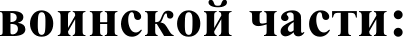 3а) огневая подготовка,-6) боевая подготовка;в) строевая подготовка,-г) тактическая  подготовка,-д) правовая подготовка;е) подготовка к автономному существованию в при- родной среде.15.Режим — это установленный распорядок жизни че- ловека,  включающий   в  себя:а) труд,-6) питание,-в) конфликтные ситуации;г) отдьт,- д) курение; е) сон,-ж) прогулы.416.К наиболее опасным террористическим актам можно отнести:а) взрывы в местах массового скопления людей,-6) похищение людей с целью получения выкупа и угроза физического уничтожения заложника,-в) распространение непроверенных слухов; г) звонки по телефону с целью розыгрыша;д) отравление систем водоснабжения, продуктов питания,- искусственное распространение возбу- дителей  инфекционньт заболеваний.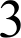 17.Из перечисленных ниже признаков, выберите те, которые  указывают  на  наркотическое  отравление:а) тошнота и рвота;6) повышение мышечного тонуса,-в) головокружение;г) сужение зрачков и ослабление их реакции на свет,-д) кровотечение из носа; е) покраснение кожи,- ж) насморк;з) горечь во рту.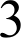 18.Алкоголь, растворяясь в крови, оказывает разру- шительное влияние на все органы. Из перечислен- ных ниже ответов, выберите те, которые характе- ризуют отрицательное влияние алкоголя на opгa-зны человека:а) нарушается защитная функции печени,-d) развитие туdеркулеза,-в) развитие сахарного диабета;г) наблюдается увеличение мочевого пузыря; д) усиливаются защитные функции организма; е)  нарушается  деятельность  мозжечка.19.Из перечисленных ниже симптомов выберите те, которые являются признаками острого отравления никотином:а) горечь во pтy,-6) покраснение глаз;в) покашливание  в области грудины;г) кашель и головокружение,-д) moшnnma; е) отек лица;ж) бледность лица, слабость и недомогание,-з) увеличение лимфатических узлов.420.При движении по зараженной радиоактивными веществами местности необходимо:а) находиться в средствах индивидуальной защиты органов дьп:ания и кожи,-6) периодически снимать средства индивидуальной защиты органов дыхания и кожи и отряхивать их от пыли;в) двигаться по высокой траве и кустарнику;г) без надобности не садиться и не прикасаться к местным  предметам,-д) принимать пищу и пить только при ясной безвет- ренной погоде;е) не принимать пищу, не пить, не курить,-ж) не поднимать  пьть и не ставить вещи на зем-4Houep +e- ceaBep siii o+Be+Houep +e- ceaBep siii o+Be+Houep +e- ceaBep siii o+se+1a8615a, 6, r, e2a9a16a, 6, u3610a176, r, e4a11r18a, 6, e5a12619a,  r, q, m6613II, B, e, z20a,  r,  e, m7614B  II	F